Č. j. 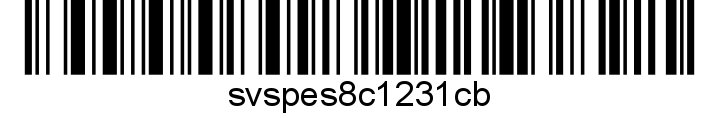 Nařízení Státní veterinární správyKrajská veterinární správa Státní veterinární správy pro Jihočeský kraj (dále jen správní orgán nebo KVS) jako místně a věcně příslušný správní orgán podle § 49 odst. 1 písm. c) zákona 
č. 166/1999 Sb., o veterinární péči a o změně některých souvisejících zákonů (veterinární zákon) 
ve znění pozdějších předpisů (dále jen veterinární zákon), v souladu s § 54 odst. 2 písm. a) a odst. 3 veterinárního zákona a podle nařízení Evropského parlamentu a Rady (EU) 2016/429 ze dne 9. března 2016 o nákazách zvířat a o změně a zrušení některých aktů v oblasti zdraví zvířat („právní rámec 
pro zdraví zvířat“), v platném znění, nařízení Komise v přenesené pravomoci (EU) 2020/687 ze dne 17. prosince 2019, kterým se doplňuje nařízení Evropského parlamentu a Rady (EU) 2016/429, pokud jde o pravidla pro prevenci a tlumení určitých nákaz uvedených na seznamu, (dále jen „nař. 2020/687“), 
a v souladu s ustanovením § 75a odst. 1 a 2 veterinárního zákona nařizuje tato mimořádná veterinární opatření:Čl. 1Výskyt nákazy a poučení o nákazevydávána za účelem zamezení šíření nebezpečné nákazy - vysoce patogenní aviární influenzy (dále jen nákaza), která byla potvrzena v k.ú 700835 Kožlí u Myštic (okres Strakonice).Aviární influenza (ptačí chřipka) je infekční onemocnění ptáků virového původu. Původcem onemocnění je chřipkový virus typu A, různých subtypů. Onemocnění se klinicky projevuje apatií, sníženým příjmem krmiva, sníženou snáškou, dýchacími potížemi, otoky na hlavě, krváceninami 
na končetinách a zvýšeným úhynem. Nemocnost i úmrtnost může dosahovat až 100%. Inkubační doba je 3 až 7 dní a jednotlivé druhy ptáků jsou k nákaze různě vnímavé. Nejvíce vnímavá k onemocnění je hrabavá a vodní drůbež a volně žijící vodní ptáci. K přenosu onemocnění dochází přímo z nemocných ptáků, nebo nepřímo pomocí kontaminovaných pomůcek, krmiva, vody apod. K infekci dochází nejčastěji přes trávicí ústrojí. Nemocní ptáci vylučují virus sekrety a exkrety, které následně kontaminují peří a okolí. Rozlišuje se vysoce patogenní forma aviární influenzy (HPAI) a nízce patogenní forma aviární influenzy (LPAI). Obě formy podléhají podle veterinárního zákona oznamovací povinnosti. 
U HPAI může výjimečně dojít při vysoké infekční dávce k přenosu na člověka, nebo na jiné savce. Virus je ničen běžnými dezinfekčními přípravky.Čl. 2Vymezení ochranného pásma a pásma dozoruOchranným pásmem se stanovují: Celá následující katastrální území: 695483 Boudy, 696188 Minice u Mišovic, 695491 Lučkovice, 696196 Mišovice, 696200 Pohoří u Mirovic, 761621 Svučice, 700835 Kožlí u Myštic, 700851 Myštice, 700908 Výšice, 623849 Rakovice, 775789 Uzeničky.Část následujícího katastrálního území:775771 Uzenice - východní část katastrálního území, přičemž hranici na západě tvoří silnice č. 1735 vedoucí od severní hranice katastrálního území k jižní hranici katastrálního územíPásmem dozoru se stanovují: Celá následující katastrální území: 601870 Bělčice, 645796 Hostišovice, 645818 Podruhlí, 791288 Závišín u Bělčic, 603457 Bezdědovice, 605247 Blatná, 631558 Drahenický Málkov, 689726 Hněvkov u Mačkova, 748005 Skaličany, 616401 Buzice, 617571 Cerhonice, 623822 Čimelice, 623831 Krsice, 644765 Hornosín, 644781 Horosedly, 651494 Chlum u Blatné, 775754 Chobot, 672581 Králova Lhota, 672599 Laziště, 680770 Lety, 86549 Lom u Blatné, 686557 Míreč, 756822 Bořice u Mirotic, 756831 Jarotice, 695505 Mirotice, 617601 Radobytce, 756849 Stráž u Mirotic, 756857 Strážovice u Mirotic, 606898 Boješice, 696170 Kakovice, 695726 Mirovice, 606901 Ohař, 721875 Plíškovice, 721883 Ráztely, 767883 Touškov, 700631 Myslín, 700894 Vahlovice, 703699 Dolní Nerestce, 703702 Horní Nerestce, 700509 Mužetice, 746886 Němčice u Sedlice, 750867 Smetanova Lhota, 762750 Pacelice, 762768 Škvořetice.Část následujícího katastrálního území: 775771 Uzenice - západní část katastrálního území, přičemž hranici na východě tvoří silnice č. 1735 vedoucí od severní hranice katastrálního území k jižní hranici katastrálního území(3) Pro účely tohoto nařízení se uzavřeným pásmem rozumí ochranné pásmo a pásmo dozoru. Čl. 3Opatření v uzavřeném pásmuObcím v uzavřeném pásmu se nařizuje: provést soupis všech hospodářství, kde je chována či držena drůbež, chovů, kde jsou chováni jiní ptáci chovaní v zajetí či chovaná pernatá zvěř (dále jen chovaní ptáci), a to soupis pro hospodářství v ochranném pásmu a pásmu dozoru zvlášť, který bude obsahovat vždy druh, kategorii a počet chovaných ptáků v každém chovu či hospodářství (počet drůbeže lze odhadnout); tento soupis předat KVS nejpozději do 11.01.2023 prostřednictvím následujících webových formulářů na webových stránkách Státní veterinární správy:soupis chovatelů v ochranném pásmu formulář https://www.svscr.cz/online-formulare/aviarni-influenza-stavy-drubeze-a-ostatnich-ptaku-v-obci/#pasmo=KOZLI-KVSC-2023-3kmsoupis chovatelů v pásmu dozoru formulář https://www.svscr.cz/online-formulare/aviarni-influenza-stavy-drubeze-a-ostatnich-ptaku-v-obci/#pasmo=KOZLI-KVSC-2023-10kminformovat veřejnost způsobem v obci obvyklým, s cílem zvýšit povědomí o nákaze zejména mezi chovateli drůbeže nebo jiného ptactva chovaného v zajetí, lovci, pozorovateli ptáků; zajistit kontejnery nebo nepropustné uzavíratelné nádoby k bezpečnému uložení uhynulých volně žijících ptáků pro jejich svoz a neškodné odstranění asanačním podnikem; tyto nádoby vhodně umístit a označit nápisem „VPŽP 2. kategorie - Není určeno ke krmení zvířat“; neprodleně hlásit výskyt vedlejších produktů živočišného původu asanačnímu podniku a po jejich odvozu asanačním podnikem provést dezinfekci nádoby účinným dezinfekčním přípravkem; spolupracovat s KVS při provádění intenzivního úředního dozoru nad populacemi volně žijícího ptactva, zejména vodního ptactva a dalšího monitorování uhynulých nebo nemocných ptáků;Chovatelům ptáků v uzavřeném pásmu se nařizuje: držet chované ptáky odděleně od volně žijících zvířat a ostatních zvířat, tzn. zajistit umístění ptáků do uzavřených prostor, zde je držet, zamezit vniku volně žijícího ptactva do objektů zasíťováním oken a větracích otvorů, zamezit kontaminaci krmiva a napájecí vody trusem volně žijících ptáků, zamezit vstupu jiných druhů zvířat do hospodářství; není-li to proveditelné nebo slučitelné 
s požadavky na pohodu chovaných ptáků, musí být uzavřeny na některém jiném místě v témž hospodářství tak, aby nepřišly do kontaktu s drůbeží nebo jiným ptactvem chovaným v zajetí z jiných hospodářství, dále se v tomto případě přijmou i přiměřená opatření k minimalizaci jejich kontaktů 
s volně žijícím ptactvem; provádět další dozor v chovu s cílem zjistit jakékoli další šíření nákazy do hospodářství či chovu, včetně jakékoli zvýšené nemocnosti nebo úhynů nebo významného poklesu údajů o produkci; každé takové zvýšení nebo pokles okamžitě oznámit KVS na nepřetržitě dostupnou krizovou linku 
+420 720 995 212; používat na vstupech a výstupech do a z hospodářství či chovu dezinfekční prostředky vhodné k tlumení nákazy; uplatňovat vhodná opatření biologické bezpečnosti na všechny osoby, které jsou v kontaktu 
s chovanými ptáky nebo které vstupují do hospodářství či chovu nebo je opouštějí, a rovněž 
na dopravní prostředky, aby se zabránilo jakémukoli riziku šíření nákazy, zejména zajistit jejich dezinfekci při vstupu a výstupu z chovu nebo hospodářství; vést záznamy o všech osobách, které hospodářství či chov navštěvují, udržovat je v aktuálním stavu s cílem usnadnit dozor nad nákazou a jejich tlumení a zpřístupnit je KVS na její žádost; záznamy 
o návštěvách se nevyžadují, pokud návštěvníci nemají přístup do prostor, kde jsou ptáci chováni;v souladu s § 40 veterinárního zákona neškodně odstraňovat kadávery, a to neprodleně.g)	poskytnout obci pro účely naplnění tohoto nařízení následující informace k provedení soupisu ptáků na hospodářství, a to nejpozději do 10.01.2023i. Chovatel (jméno, příjmení, obchodní firma, název) ii. Adresa (sídlo) chovatele iii. Kontaktní osoba iv. Kontakt (telefonní číslo, nejlépe na mobilní telefon) v. Adresa místa chovu ptáků vi. Určení produktů (pro vlastní potřebu, pro prodej ze dvora,…) vii. Počty drůbeže chovaných v hospodářství dle kategorie: 1. Hrabavá (slepice, krůty, perličky, křepelky) 2. Vodní (husy, kachny) 3. Ostatní (pštros, pávi) 4. Holubi 5. Jiné ptactvo v zajetí (bažanti, koroptve, papouškovití, exotické ptactvo a ostatní)vyplněním sčítacího listu uvedeného v příloze nařízení. h) umožnit KVS provedení kontrol v chovu vnímavých zvířat k nákaze HPAI s případným odběrem vzorků.V uzavřeném pásmu se dále nařizuje: přemisťovat celá těla mrtvých volně žijících a chovaných ptáků nebo jejich částí z uzavřeného pásma ke zpracování nebo k neškodnému odstranění v podniku schváleném pro uvedené účely v souladu s nařízením (ES) č. 1069/2009; neprodleně podrobit dopravní prostředky a zařízení používané k přepravě drůbeže nebo jiného ptactva chovaného v zajetí, masa, krmiva, hnoje, kejdy a podestýlky, jakož i veškerých jiných materiálů nebo látek, které by mohly být kontaminovány, přípravkem s účinnou dezinfekční látkou; uvedené platí i pro dopravní prostředky, které používají zaměstnanci nebo jiné osoby, jež vstupují do hospodářství nebo je opouštějí;provádět přepravu zvířat a produktů přes uzavřené pásmo 1. bez zastávky nebo vykládky v uzavřeném pásmu; 2. s upřednostněním hlavních silnic nebo železnic a 3. s vyhýbáním se blízkosti zařízení, která chovají ptáky;přepravovat vedlejší produkty živočišného původu pocházející z uzavřeného pásma a přepravované mimo toto pásmo pouze s veterinárním osvědčením vydaným úředním veterinárním lékařem KVS, které upraví podmínky jejich přemístění z uzavřeného pásma, KVS může rozhodnout o výjimce z tohoto pravidla za podmínek stanovených v nař. 2020/687;provádět odběr vzorků v chovech či hospodářstvích v uzavřeném pásmu, která chovají drůbež nebo volně žijící ptáky, k jiným účelům než k potvrzení nebo vyloučení nákazy pouze na základě povolení vydaného ze strany KVS;používat k přemísťování chovaných ptáků a produktů z nich v rámci uzavřeného pásma, z něj, 
do něj a přes něj pouze takové dopravní prostředky splňující tyto požadavky: 1. dopravní prostředky musí být konstruovány a udržovány tak, aby se zabránilo jakémukoli úniku nebo útěku zvířat, produktů nebo jakékoli věci představující riziko pro zdraví zvířat; 2. po každé přepravě zvířat, produktů nebo jakékoli věci představující riziko pro zdraví zvířat ihned musí být dopravní prostředky vyčištěny a vydezinfikovány a v případě potřeby následně znovu vydezinfikovány a v každém případě vysušeny nebo ponechány vyschnout před každým novým naložením zvířat nebo produktů, přičemž čištění a dezinfekce dopravního prostředku musí být provedeny přípravkem s účinnou dezinfekční látkou a náležitě zdokumentovány.Čl. 4Další opatření v uzavřeném pásmu, doba jejich trváníV uzavřeném pásmu se dále nařizuje: zákaz přemisťování (pro účely tohoto nařízení se tím rozumí včetně nákupu, prodeje, darování apod.) chovaných ptáků z a do hospodářství či chovů umístěných v uzavřeném pásmu;zákaz přemisťování vedlejších produktů živočišného původu (dále jen VPŽP) z ptáků z hospodářství či chovů kromě celých těl mrtvých zvířat nebo jejich částí, tj. např. odvoz či rozmetání použité podestýlky, hnoje, kejdy nebo použitého steliva, zákaz doplnění stavů pernaté zvěře a vypouštění jiného ptactva chovaného v zajetí v uzavřeném pásmu;zákaz lovu pernaté zvěře;zákaz pořádání výstav, trhů, přehlídek zvířat a jiné shromažďování ptáků;zákaz přemisťování násadových vajec z hospodářství či chovů v uzavřeném pásmu;zákaz přemisťování čerstvého masa včetně drobů z chovaných a volně žijících ptáků z chovů, jatek nebo ze zařízení pro nakládání se zvěřinou v ochranném pásmu;zákaz přemisťování masných výrobků získaných z čerstvého masa drůbeže z potravinářských podniků v ochranném pásmu, pokud tyto nebyly ošetřeny způsobem uvedeným v příloze VII 
nař. 2020/687;zákaz přemisťování vajec či tekutých vajec k lidské spotřebě z hospodářství či potravinářských podniků v ochranném pásmu;Na základě žádosti o výjimku může KVS rozhodnout za podmínek stanovených nař. 2020/687 o povolení výjimky ze zákazů uvedených v odst. 1., které jsou rozdílné pro ochranné pásmo a pro pásmo dozoru.Opatření podle tohoto článku se zruší pro ochranné pásmo tehdy, pokud uplynula doba 21 dní od vydání tohoto nařízení Státní veterinární správy a byly splněny další podmínky v souladu s článkem 39 nař. 2020/687. Po zrušení ochranného pásma budou nadále uplatňovány v celém uzavřeném pásmu opatření jako pro pásmo dozoru.Opatření podle tohoto článku se zruší pro pásmo dozoru tehdy, pokud uplynula doba 9 dní 
od zrušení opatření pro ochranné pásmo a byly splněny další podmínky v souladu s článkem 55 
nař. 2020/687.Čl. 5 SankceZa nesplnění nebo porušení povinností vyplývajících z těchto mimořádných veterinárních opatření může správní orgán podle § 71 nebo § 72 veterinárního zákona uložit pokutu až do výše: 100 000 Kč, jde-li o fyzickou osobu,2 000 000 Kč, jde-li o právnickou osobu nebo podnikající fyzickou osobu.Čl. 6Poučení o nároku na poskytnutí náhrady nákladůPokud v souladu s § 67 a násl. veterinárního zákona vzniká nárok na poskytnutí náhrady nákladů 
a ztrát, které vznikly v důsledku provádění mimořádných veterinárních opatření nařízených ke zdolávání některé z nebezpečných nákaz a nemocí přenosných ze zvířat na člověka, je třeba včas uplatnit 
na základě žádosti podané u Ministerstva zemědělství, které o ní rozhodne. Podrobnosti pro uplatňování náhrady a náležitosti žádosti o její poskytnutí stanoví vyhláška č. 342/2012 Sb., o zdraví zvířat a jeho ochraně, o přemísťování a přepravě zvířat a o oprávnění a odborné způsobilosti k výkonu některých odborných veterinárních činností. Formulář žádosti je dostupný na internetových stránkách Ministerstva zemědělství. Čl. 7Společná a závěrečná ustanoveníToto nařízení nabývá podle § 2 odst. 1 a § 4 odst. 1 a 2 zákona č. 35/20021 Sb., o Sbírce právních předpisů územních samosprávných celků a některých správních úřadů, z důvodu naléhavého obecného zájmu, platnosti jeho vyhlášením formou zveřejnění ve Sbírce právních předpisů a účinnosti počátkem dne následujícího po dni jeho vyhlášení. Naléhavým obecným zájmem je zde ochrana zdraví lidí a zvířat, přičemž pozdější účinnost nařízení a opatření v něm uvedených by vedla k jeho ohrožení a značnému zvýšení rizika rozšíření nákazy. Datum a čas vyhlášení nařízení je vyznačen ve Sbírce právních předpisů. Toto nařízení se vyvěšuje na úředních deskách krajského úřadu a všech obecních úřadů, jejichž území se týká, na dobu nejméně 15 dnů a musí být každému přístupné u KVS, krajského úřadu a všech obecních úřadů, jejichž území se týká.Státní veterinární správa zveřejní oznámení o vyhlášení nařízení ve Sbírce právních předpisů na své úřední desce po dobu alespoň 15 dnů ode dne, kdy byla o vyhlášení vyrozuměna.V Českých Budějovicích dne 05.01.2023MVDr. František Kouba, Ph.D.ředitel Krajské veterinární správy Státní veterinární správy pro Jihočeský krajpodepsáno elektronickyPřílohy: sčítací list drůbeže a jiných ptáků v drobnochovu – pomocná dokumentace aktivní odkazy k hlášení soupisu chovaných ptáků v uzavřeném pásmuObdrží: